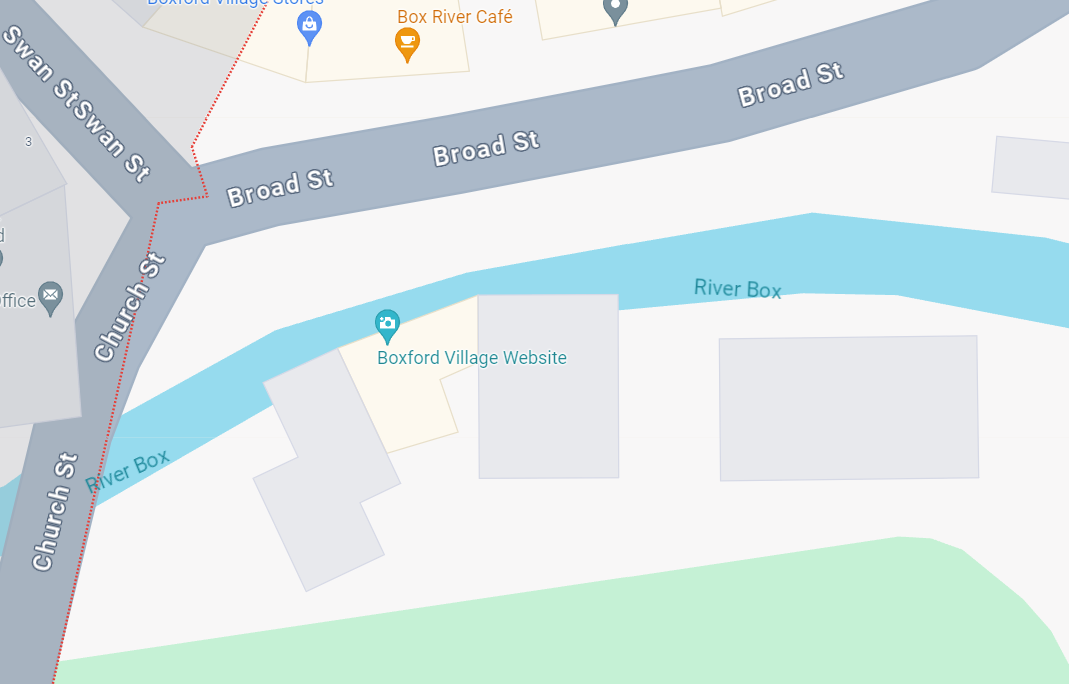 Image 1: Plan of area with location of tree marked with red circle (©Google Maps).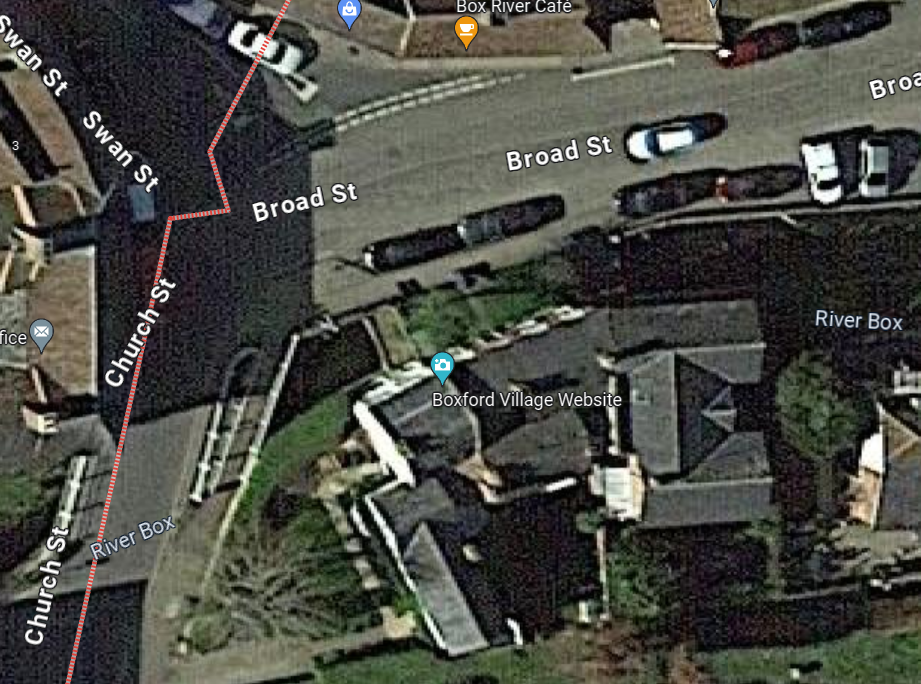 Image 2: Satellite image of area with tree marked with red circle (©Google Maps)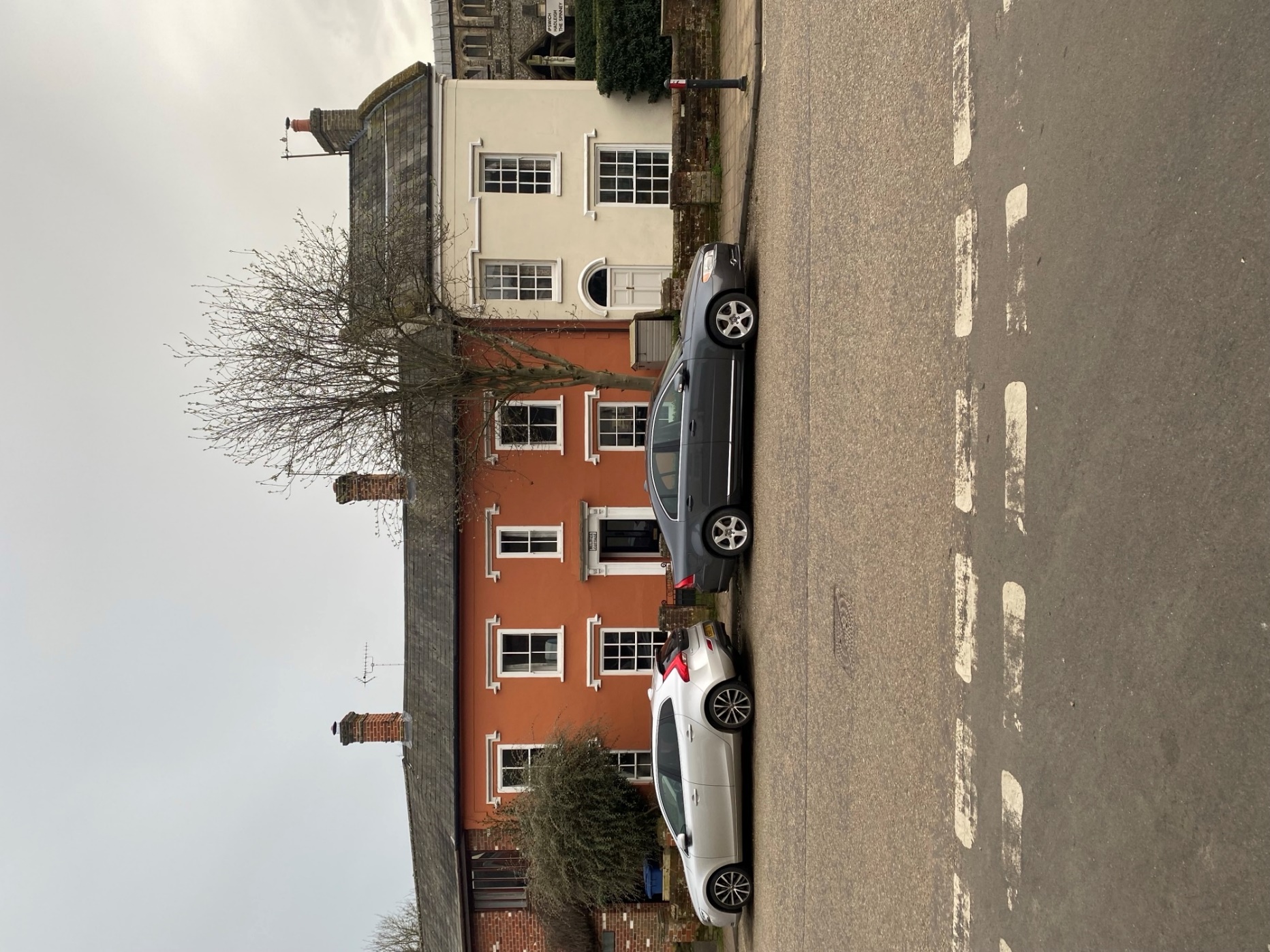 Photograph 1: North elevation of 3 Broad Street, Boxford with tree highlighted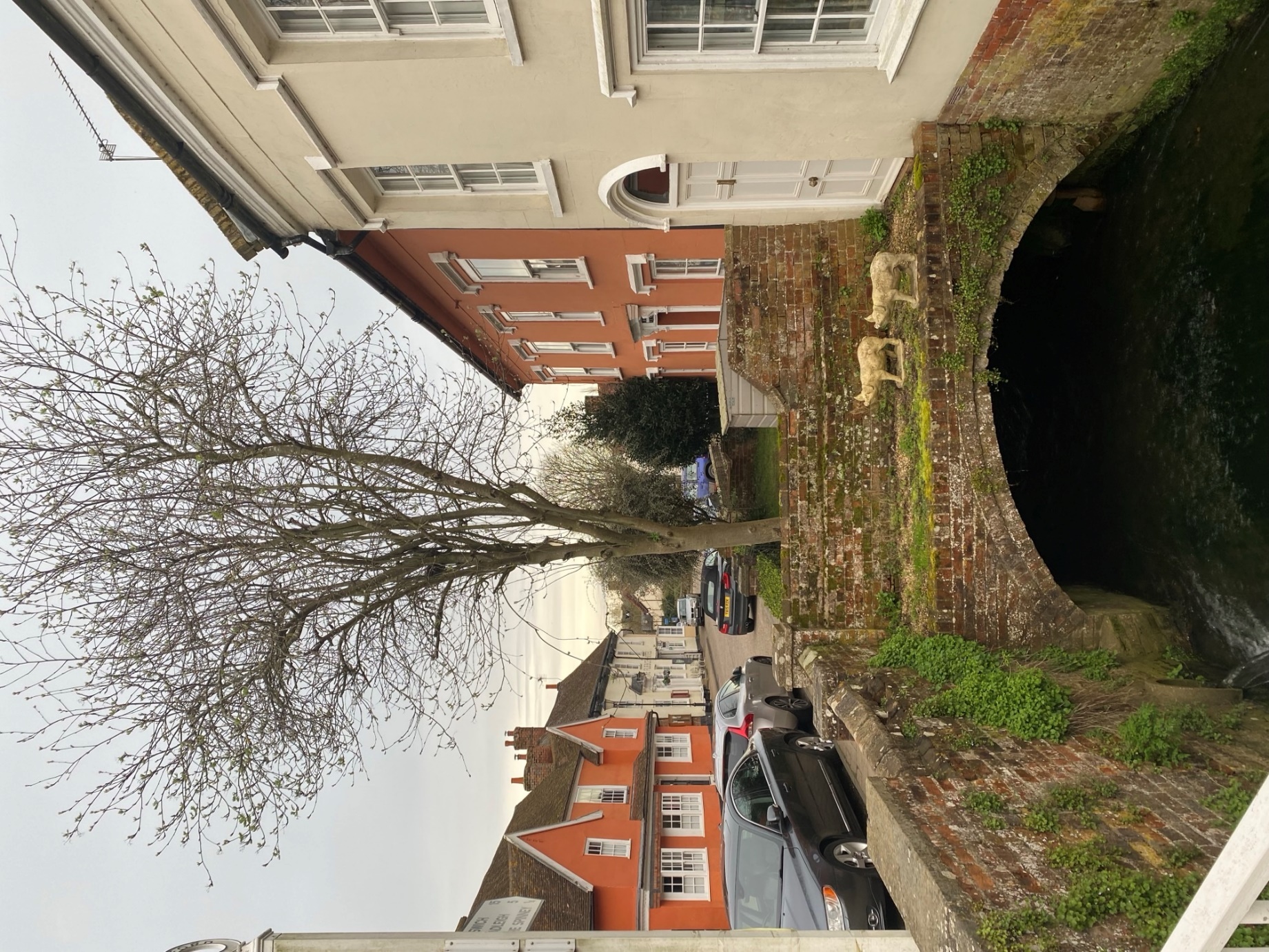 Photograph 2: Tree as viewed west to east (from road bridge over River Box), with bridge structure beneath front garden of 3 Broad Street visible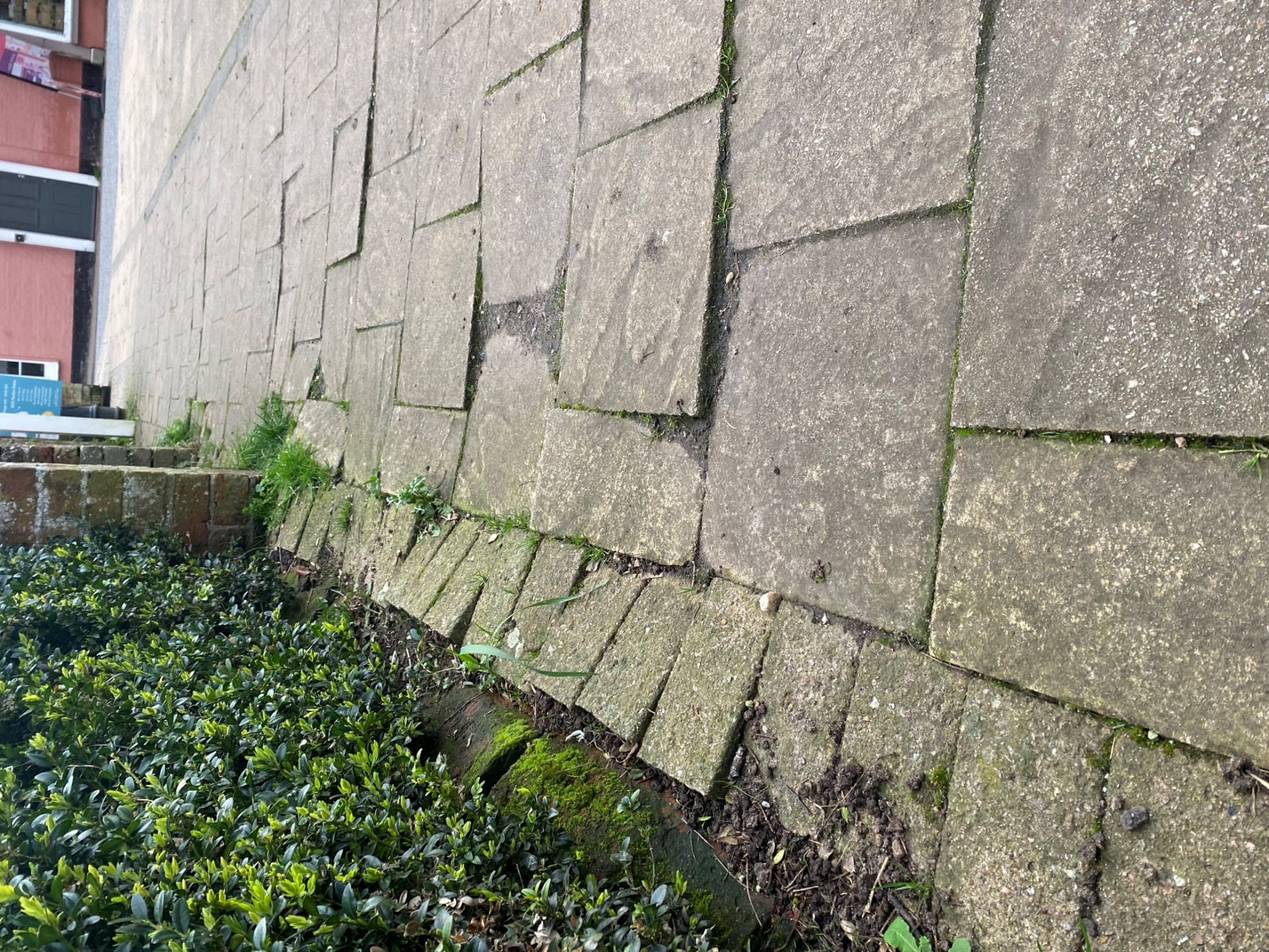 Photograph 3: Condition of public pavement immediately adjacent to tree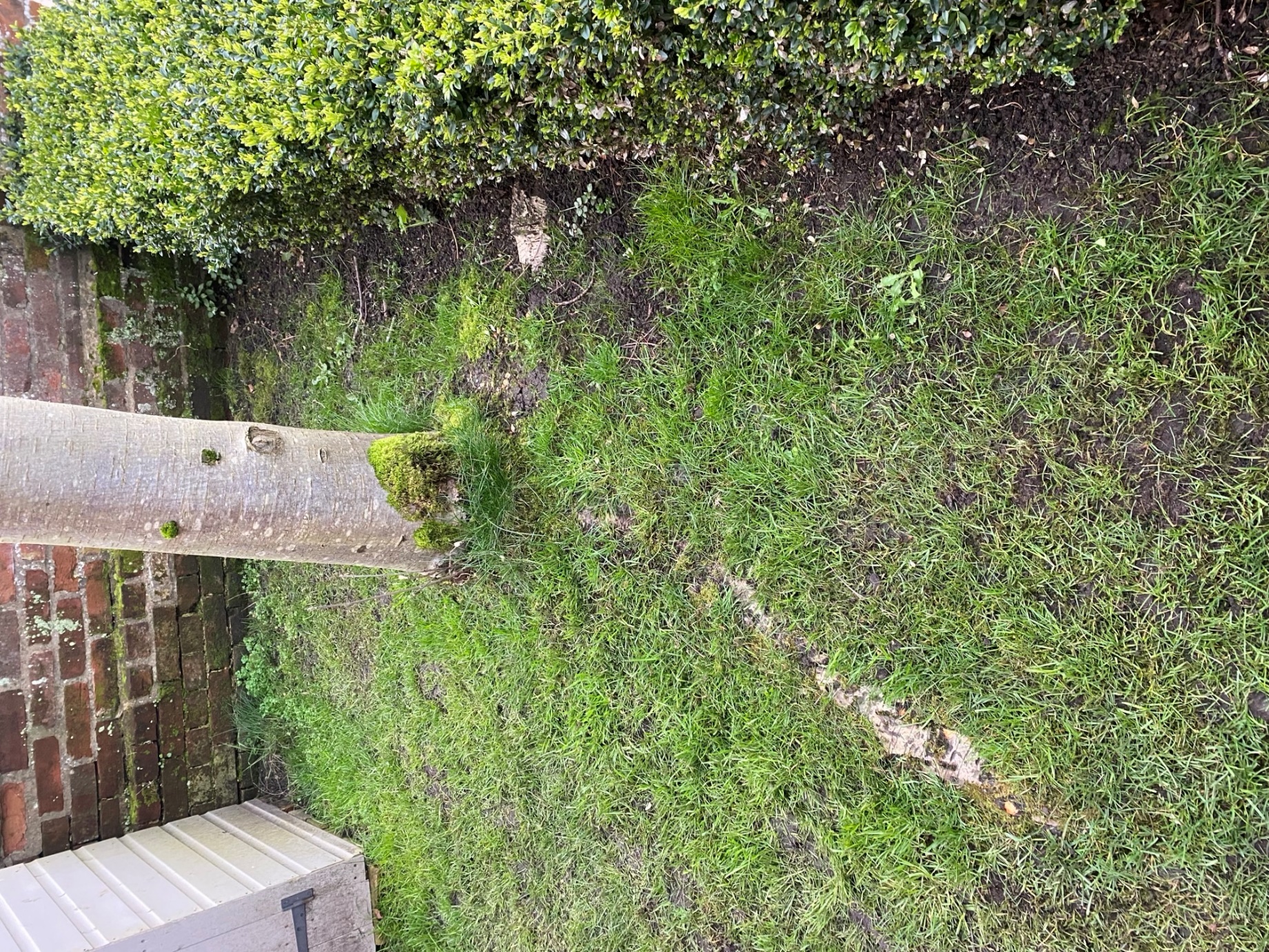 Photograph 4: Exposed/surface roots of tree (root centre right of photograph is adjacent to public pavement depicted in photograph 3)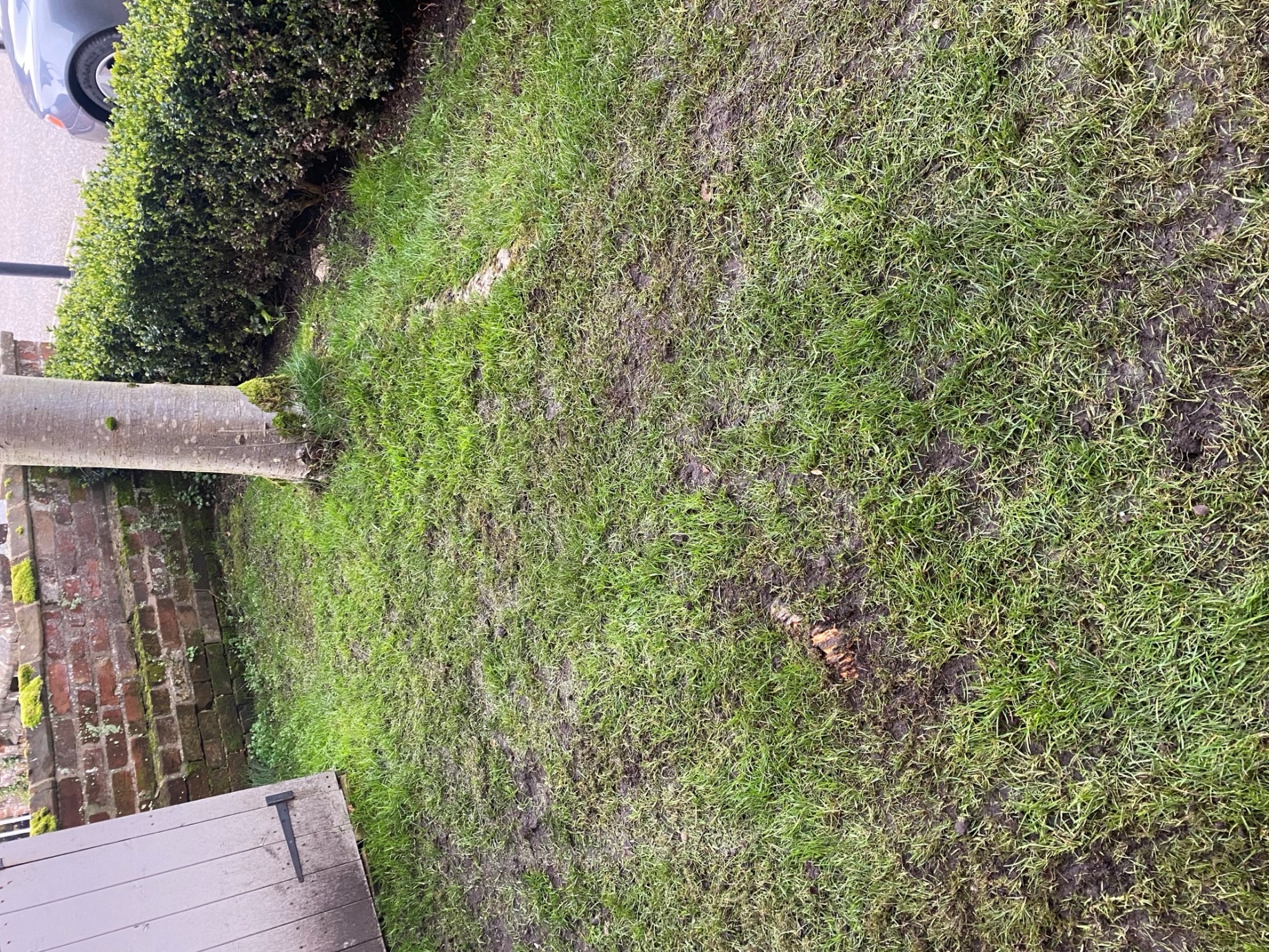 Photograph 5: Exposed/surface roots of tree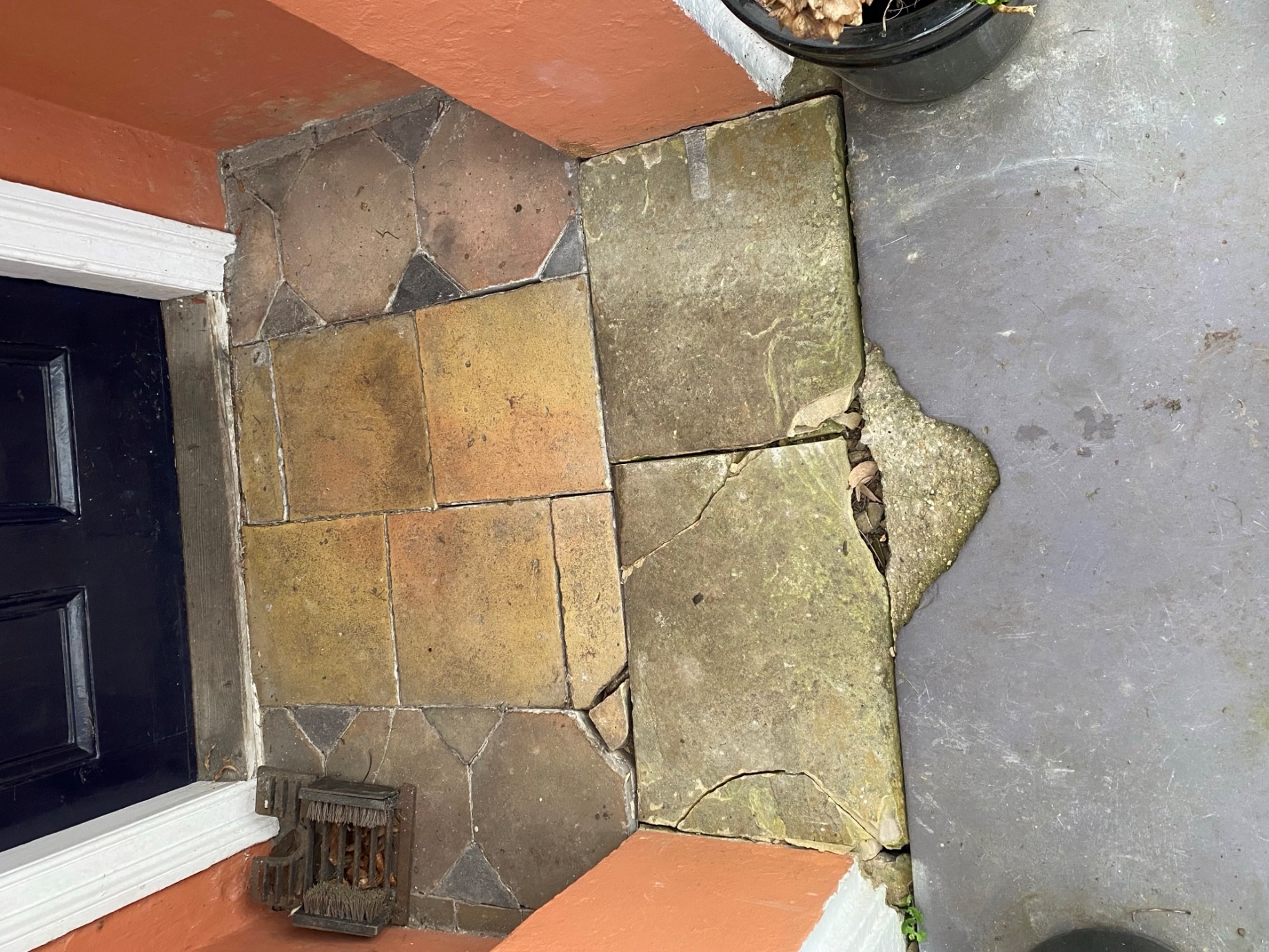 Photograph 6: Damage to porch tiles/stone caused by tree roots (roots since removed as trip hazard)